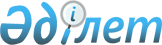 Шығыс Қазақстан облысы Бесқарағай аудандық мәслихатының 2020 жылғы 29 желтоқсандағы № 62/10-VI "2021-2023 жылдарға арналған Жетіжар ауылдық округінің бюджеті туралы" шешіміне өзгерістер енгізу туралыШығыс Қазақстан облысы Бесқарағай аудандық мәслихатының 2021 жылғы 22 шілдедегі № 7/10-VII шешімі
      ЗҚАИ-ның ескертпесі.

      Құжаттың мәтінінде түпнұсқаның пунктуациясы мен орфографиясы сақталған.
      Бесқарағай аудандық мәслихаты ШЕШТІ:
      1. Шығыс Қазақстан облысы Бесқарағай аудандық мәслихатының "2021-2023 жылдарға арналған Жетіжар ауылдық округінің бюджеті туралы" 2020 жылғы 29 желтоқсандағы № 62/10-VІ (нормативтік құқықтық актілерді мемлекеттік тіркеу тізілімінде № 8110 болып тіркелген) шешіміне келесі өзгерістер енгізілсін:
      1-тармақ  жаңа редакцияда жазылсын:
      "1. 2021-2023 жылдарға арналған Жетіжар ауылдық округінің бюджеті тиісінше 1, 2 және 3 қосымшаларға сәйкес, соның ішінде 2021 жылға келесі көлемдерде бекітілсін: 
      1) кірістер – 25342,0 мың теңге, соның ішінде:
      салықтық түсімдер –1238,0 мың теңге; 
      салықтық емес түсімдер – 0,0 мың теңге; 
      негізгі капиталды сатудан түсетін түсімдер - 0,0 мың теңге
      трансферттер түсімі – 24104,0 мың теңге; 
      2) шығындар – 25342,0 мың теңге;
      3) таза бюджеттік кредиттеу – 0,0 мың теңге, соның ішінде: 
      бюджеттік кредиттер – 0,0 мың теңге; 
      бюджеттік кредиттерді өтеу – 0,0 мың теңге; 
      4) қаржы активтерімен операциялар бойынша сальдо - 0,0 мың теңге, соның ішінде:
      қаржы активтерін сатып алу – 0,0 мың теңге; 
      мемлекеттің қаржы активтерін сатудан түсетін түсімдер – 0,0 мың теңге; 
      5) бюджет тапшылығы (профициті) - 0,0 мың теңге;
      6) бюджет тапшылығын қаржыландыру (профицитін пайдалану) - 0,0 мың теңге, соның ішінде:
      қарыздар түсімі – 0,0 мың теңге; 
      қарыздарды өтеу – 0,0 мың теңге; 
      бюджет қаражатының пайдаланылатын қалдықтары- 0,0 мың теңге.";
      көрсетілген шешімнің 1- қосымшасы  осы шешімнің қосымшасына сәйкес жаңа редакцияда мазмұндалсын.
      2. Осы шешім 2021 жылғы 1 қаңтардан бастап қолданысқа енгізіледі. 2021 жылға арналған Жетіжар ауылдық округінің бюджеті
					© 2012. Қазақстан Республикасы Әділет министрлігінің «Қазақстан Республикасының Заңнама және құқықтық ақпарат институты» ШЖҚ РМК
				
      Бесқарағай аудандық мәслихатының хатшысы 

М. Абылгазинова
2021 жылғы 22 шілдедегі 
№ 7/10-VII шешімге 
қосымша 
2020 жылғы 29 желтоқсандағы 
№ 62/10-VI шешімге 
1 қосымша
Санаты
Санаты
Санаты
Санаты
Санаты
Барлық кірістер (мың теңге)
Барлық кірістер (мың теңге)
Сыныбы
Сыныбы
Сыныбы
Сыныбы
Барлық кірістер (мың теңге)
Барлық кірістер (мың теңге)
Кіші сыныбы
Кіші сыныбы
Барлық кірістер (мың теңге)
Барлық кірістер (мың теңге)
Атауы
Барлық кірістер (мың теңге)
Барлық кірістер (мың теңге)
1
2
2
3
4
5
5
І. Кірістер
25342,0
25342,0
1
Салықтық түсімдер
1238,0
1238,0
01
01
Табыс салығы
115,0
115,0
2
Жеке табыс салығы
115,0
115,0
04
04
Меншiкке салынатын салықтар
1123,0
1123,0
1
Мүлiкке салынатын салықтар
30,0
30,0
3
Жер салығы
42,0
42,0
4
Көлiк құралдарына салынатын салық
1051,0
1051,0
2
Салықтық емес түсімдер
0,0
0,0
01
01
Мемлекеттік меншіктен түсетін кірістер
0,0
0,0
5
Мемлекет меншігіндегі мүлікті жалға беруден түсетін кірістер
0,0
0,0
06
06
Басқа да салықтық емес түсiмдер
0,0
0,0
1
Басқа да салықтық емес түсiмдер
0,0
0,0
3
Негізгі капиталды сатудан түсетін түсімдер
0,0
0,0
01
01
Мемлекеттік мекемелерге бекітілген мемлекеттік мүлікті сату
0,0
0,0
1
Мемлекеттік мекемелерге бекітілген мемлекеттік мүлікті сату
0,0
0,0
4
Трансферттердің түсімдері
24104,0
24104,0
02
02
Мемлекеттiк басқарудың жоғары тұрған органдарынан түсетiн трансферттер
24104,0
24104,0
3
Аудандардың (облыстық маңызы бар қаланың) бюджетінен трансферттер
24104,0
24104,0
7
Қарыздар түсімдері
0,0
0,0
01
01
Мемлекеттік ішкі қарыздар
0,0
0,0
2
Қарыз алу келісім-шарттары
0,0
0,0
 

8
Бюджет қаражатының пайдаланылатын қалдықтары
0,0
0,0
01
01
Бюджет қаражаты қалдықтары
0,0
0,0
1
Бюджет қаражатының бос қалдықтары
0,0
0,0
Функционалдық топ 
Функционалдық топ 
Функционалдық топ 
Функционалдық топ 
Функционалдық топ 
Сомасы (мың теңге)
Сомасы (мың теңге)
Кіші функция 
Кіші функция 
Кіші функция 
Кіші функция 
Сомасы (мың теңге)
Сомасы (мың теңге)
Бюджеттік бағдарламалардың әкімшісі 
Бюджеттік бағдарламалардың әкімшісі 
Бюджеттік бағдарламалардың әкімшісі 
Сомасы (мың теңге)
Сомасы (мың теңге)
Бағдарлама 
Бағдарлама 
Сомасы (мың теңге)
Сомасы (мың теңге)
Атауы
Сомасы (мың теңге)
Сомасы (мың теңге)
II.Шығындар
25342,0
25342,0
01
Жалпы сипаттағы мемлекеттiк қызметтер
23945,0
23945,0
1
Мемлекеттiк басқарудың жалпы функцияларын орындайтын өкiлдi, атқарушы және басқа органдар
23945,0
23945,0
124
Аудандық маңызы бар қала, ауыл, кент, ауылдық округ әкімінің аппараты
23945,0
23945,0
001
Аудандық маңызы бар қала, ауыл, кент, ауылдық округ әкімінің қызметін қамтамасыз ету жөніндегі қызметтер
23945,0
23945,0
 07
Тұрғын үй- коммуналдық шаруашылық
1397,0
1397,0
3
Елдi-мекендердi көркейту
1397,0
1397,0
124 
Аудандық маңызы бар қала, ауыл, кент, ауылдық округ әкімінің аппараты
1397,0
1397,0
008
Елді мекендердегі көшелерді жарықтандыру
1182,0
1182,0
009
Елді мекендердің санитариясын қамтамасыз ету
65,0
65,0
 011
Елді мекендерді абаттандыру мен көгалдандыру
150,0
150,0
III. Таза бюджеттік кредиттеу
0,0
0,0
Бюджеттік кредиттер
0,0
0,0
Бюджеттік кредиттерді өтеу
0,0
0,0
IV. Қаржы активтерімен операциялар бойынша сальдо 
0,0
Қаржы активтерін сатып алу
0,0
Мемлекеттің қаржы активтерін сатудан түсетін түсімдер 
0,0
V. Бюджет тапшылығы (профициті) 
0,0
VI. Бюджет тапшылығын қаржыландыру (профицитін пайдалану)
0,0
16
Қарыздарды өтеу
0,0
1
Қарыздарды өтеу
0,0
124
Аудандық маңызы бар қала, ауыл, кент, ауылдық округ әкімінің аппараты
0,0
056
Аудандық маңызы бар қала, ауыл, кент, ауылдық округ әкімі аппаратының жоғары тұрған бюджет алдындағы борышын өтеу
0,0